Take Me Out To The Ball GameWord by Jack Norworth, music by Albert Von Tilzer 1908or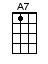 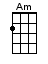 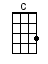 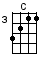 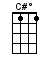 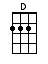 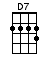 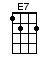 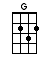 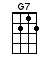 6/8 TIME means / 1 2 3 4 5 6 / or                            / 1       2      /INTRO:  < KAZOO starting on E note >  / 1 2 / 1 2[C] One [C#dim] two [G] three strikes you’re [E7] outAt the [A7] old [D7] ball [G] game [G][G] Katie Casey was baseball mad[C] Had the fever and had it bad[D7] Just to root for the [C] home town crewEvery [C] sou, Katie [G] blew[G] On a Saturday her young beau[C] Called to see if she’d like to goTo [A7] see a show, but Miss [D] Kate said “NoI’ll [A7] tell you what you can [D] do”[G] Take me out to the [D7] ball game[G] Take me out with the [D7] crowd[E7] Buy me some peanuts and [Am] Cracker Jack[A7] I don’t care if I [D7] never get back, let me[G] Root, root, root for the [D7] home teamIf [G] they don’t [G7] win, it’s a [C] shameFor it’s [C] one [C#dim] two [G] three strikes you’re [E7] outAt the [A7] old [D7] ball [G] game [G]INSTRUMENTAL:  < KAZOOS >[G] Take me out to the [D7] ball game[G] Take me out to the [D7] ball [D7] game[G] Katie Casey saw all the games[C] Knew the players by their first names[D7] Told the umpire [C] he was wrongAll a-[C]long, good and [G] strong[G] When the score was just 2 to 2[C] Katie Casey knew what to do[A7] Just to cheer up the [D] boys she knewShe [A7] made the gang sing this [D] song[G] Take me out to the [D7] ball game[G] Take me out with the [D7] crowd[E7] Buy me some peanuts and [Am] Cracker Jack[A7] I don’t care if I [D7] never get back, let me[G] Root, root, root for the [D7] home teamIf [G] they don’t [G7] win, it’s a [C] shameFor it’s [C]  one [C#dim] two [G] three strikes you’re [E7] outAt the [A7] old [D7] ball [G] gameFor it’s [C] one [C#dim] two [G] three strikes you’re [E7] outAt the [A7] old [D7] ball [G] game [G]PLAY BALL!orwww.bytownukulele.ca